Технологическая карта 8 А класса 15 апреля 2020 годаПредметНаименование темы урокаВиды деятельностиВиды деятельностиКонтрольКонтрольКонтрольКонсультации (указать контактную информацию)ПредметНаименование темы урокаРабота с учебником и тетрадьюРабота с электронными ресурсамиФорма контроляДата контроляМесто размещения выполненного д/зКонсультации (указать контактную информацию)Всеобщая история. История РоссииВосстание под предводительством Е.И.Пугачёва.ОДНКНР.    Народы России. Религиозная и национальная политика Екатерины II.А В. ТоркуновИстория россии 8 кл. ч.2. § 21, стр.32-38 , анализ восстания:причины, состав, цели, действия, итоги;(письменно в тетради)Стр 37 вопр. №4Думаем,  сравниваем../ №4https://yandex.ru/video/preview/?filmId=14344408432663721052&text=Восстание+под+предводительством+Е.И.Пугачёва.https://yandex.ru/video/preview/?filmId=7948783446045262325&text=Народы+России.+Религиозная+и+национальная+политика+Екатериныработа в тетради, https://yandex.ru/video/preview/?filmId=7948783446045262325&text=Народы+России.+Религиозная+и+национальная+политика+Екатериныhttps://yandex.ru/video/preview/?filmId=14344408432663721052&text=Восстание+под+предводительством+Е.И.Пугачёва.15.04bondareva.vd@yandex.ruЭлектронная почта учителя, классного руководителя,  WhatsApp, Ежедневно 15.00-18.00ИнформатикаПравила  записи основных операторов: ввод, вывод, присваивание.Учебник для 8 класса - Босова Л.Л., Босова А.Ю.https://s.11klasov.ru/851-informatika-uchebnik-dlya-8-klassa-bosova-ll-bosova-ayu.html§ 3.3. Программирование линейных алгоритмовОнлайн-урокhttps://yandex.ru/video/preview/?filmId=14100312718308085048&from=tabbar&parent-reqid=1586512292121804-409739941756287657900154-production-app-host-sas-web-yp-146&text=Правила+записи+основных+операторов%3A+ввод%2C+вывод%2C+присваивание.Презентация «Программирование линейных алгоритмов»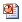 Тест «Программирование линейных алгоритмов». Вариант 1(Учащиеся Жмудь Д.С.)Тест «Программирование линейных алгоритмов». Вариант 2(Учащиеся Леушиной Ю.П.)(пристать скриншот результата на почту учителя)16.04duha03011988@rambler.ru (Жмудь Д.С.)ulianchik9@rambler.ru(Леушина Ю.П.)duha03011988@rambler.ru (Жмудь Д.С.)ulianchik9@rambler.ru(Леушина Ю.П.)Ежедневно 15.00-18.00Математика (модуль алгебра)Решение задач повышенной сложности.Решение систем с одной переменнойУчебник 8 класс Ю.Н. МакарычевП.35№890(б)891(а)892(а,б)Решение двойного неравенстваhttps://youtu.be/UdFC76PhmqUработа в тетради16.04работа в тетрадиЭлектронная почта учителя, классного руководителя,WhatsApp, Ежедневно 15.00-18.00 Электронная почта учителяl-masha-88@inbox.ru,89288256703WhatsAppЭлектронная почта учителя, классного руководителя,WhatsApp, Ежедневно 15.00-18.00 Электронная почта учителяl-masha-88@inbox.ru,89288256703WhatsAppИностранный язык (английский)Важные события в мировой истории. Знаменитые именаАфанасьеваО.В.Михеева И.В.«Радужный английский»Упр.6 стр.55-56 выучить слова, выписать с переводом в тетрадь и отработать их в упражнении 6В на стр.56Пассивный залогhttps://englsecrets.ru/grammatika/passive-voice.htmlhttps://englex.ru/passive-voice/https://www.youtube.com/watch?time_continue=234&v=XVQOWWvrboE&feature=emb_logoработа в тетради: упр.7 письменно,  стр. 56-57отправить фото16.04elvira.pokhozhai@mail.ru8-918-882-39-44tsg_1975@mail.ru8-918-754-42-31 (фото на WhatsApp)Электронная почта учителя, классного руководителя,WhatsApp, Ежедневно 15.00-18.00Физическая культураЗакаливаниеОнлайн-урок(УГГ)Утренняя гигиеническая гимнастика16.04Электронная почта учителя, WhatsApp89188681993, Ежедневно 15.00-18.00Технология (мальчики) Экология жилищаОсновные понятия записать в тетрадьhttps://infourok.ru/urok-po-tehnologii-ekologiya-zhilischa-kl-3864632.htmlТест на эл. почте klass8a-104@yandex.ru 20.04.В любом удобном для вас формате (PDF, сриншот экрана, фото и т.д.) на электронную почту учителяtanya.motornova@mail.ru Эл. почта учителяtanya.motornova@mail.ru Консультация ежедневно с 15.00 до 18.00Технология(девушки)Проектирование как сфера профессиональной деятельностиТехнология8 класс. Авторы: В.Д.Симоненко, А.А.ЭлектовСтр. 5-9Фото учебника будет на почте вашего классаОнлайн-урокНа сайте Российской электронной школы этих уроков нетОтветить на вопросы:1. Каковы требования, предъявленные к выбору проекта2. Дайте определение понятию «проектирование».3. Можно ли при выполнении проекта обойтись без моделирования и конструирования?(аргументируйте ответ)4. Как Вы планируете  использовать компьютер в своей работе над проектом?5.Назовите критерии оценки проекта21.04verh_el@mail.ruЭлектронная почта учителя, классного руководителя,  WhatsApp, Ежедневно 15.00-18.00